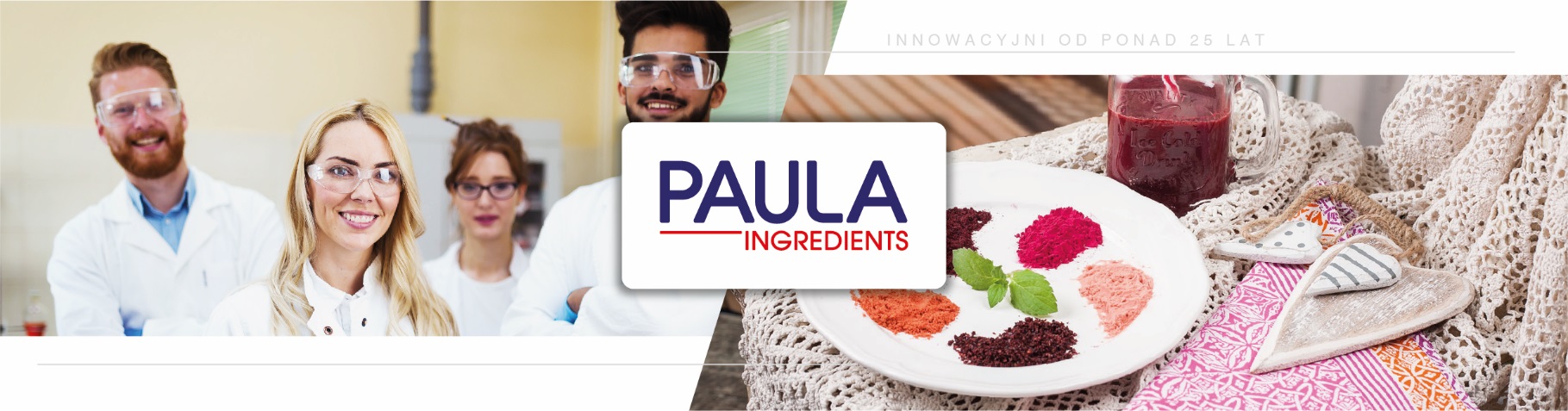 Chętnie wychodzisz z inicjatywą i łatwo nawiązujesz kontakty? Potrafisz konsekwentnie dążyć do celu i realizować założone plany? W takim razie ta oferta jest właśnie dla Ciebie!MŁODSZY SPECJALISTA DS. OCENY ORGANOLEPTYCZNEJMiejsce pracy: ParzewCO OFERUJEMY:ZAKRES OBOWIĄZKÓW:Przygotowanie i prowadzenie codziennej oceny organoleptycznej wyrobów gotowych, prób trwałościowych i innych wynikających z bieżących potrzeb, w tym prób wdrożeniowych oraz dokumentacji z tym związanej.Przeprowadzanie audytów sanitarno-higienicznych na terenie zakładu, kontrola stopnia realizacji zaleceń, prowadzenie dokumentacji związanej.Badania fizykochemiczne wyrobów gotowych zgodnie z harmonogramem badań wyrobów gotowych oraz w miarę bieżących potrzeb.Pobieranie i etykietowanie prób do badań zewnętrznych zgodnie z ustalonym harmonogramemPobieranie prób wyrobów przeterminowanych oraz tych, które ulegną przeterminowaniu, ocena organoleptyczna oraz prowadzenie dokumentacji z tym związanej..OD KANDYDATÓW OCZEKUJEMY:Wykształcenie wyższe kierunkowe.Mile widziana dobra znajomość języka angielskiego.Mile widziane doświadczenie w dziedzinie organoleptyki. Prawo jazdy kategorii B.Komunikatywność, otwartość i elastyczność.Umiejętność pracy w zespole. Dobra organizacja pracy.Umiejętności obsługi pakietu MS Office.CZEKAMY NA TWOJĄ APLIKACJĘ więcej o nas na PAULAingredients.com   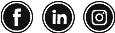 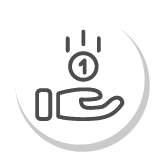 Atrakcyjne wynagrodzenie 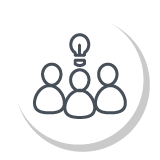 Możliwość zdobycia wiedzy w zakresie profesjonalnego prowadzenia projektów międzynarodowych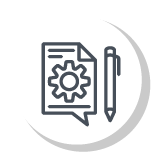 Stabilne warunki oraz zatrudnieniew oparciu o umowę o pracę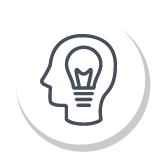 Inwestujemy w Twój rozwój i możliwość podnoszenia kwalifikacji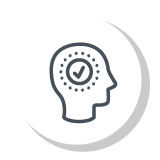 Pracę w młodym, ambitnym zespole, z pozytywną energią 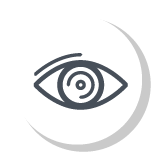 Uczestnictwo                        w innowacyjnych projektach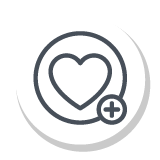 Karta MultiSport                      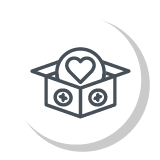 Ubezpieczeniegrupowe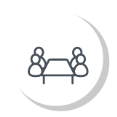 Możliwość rozwoju                         i awansu w strukturach firmy